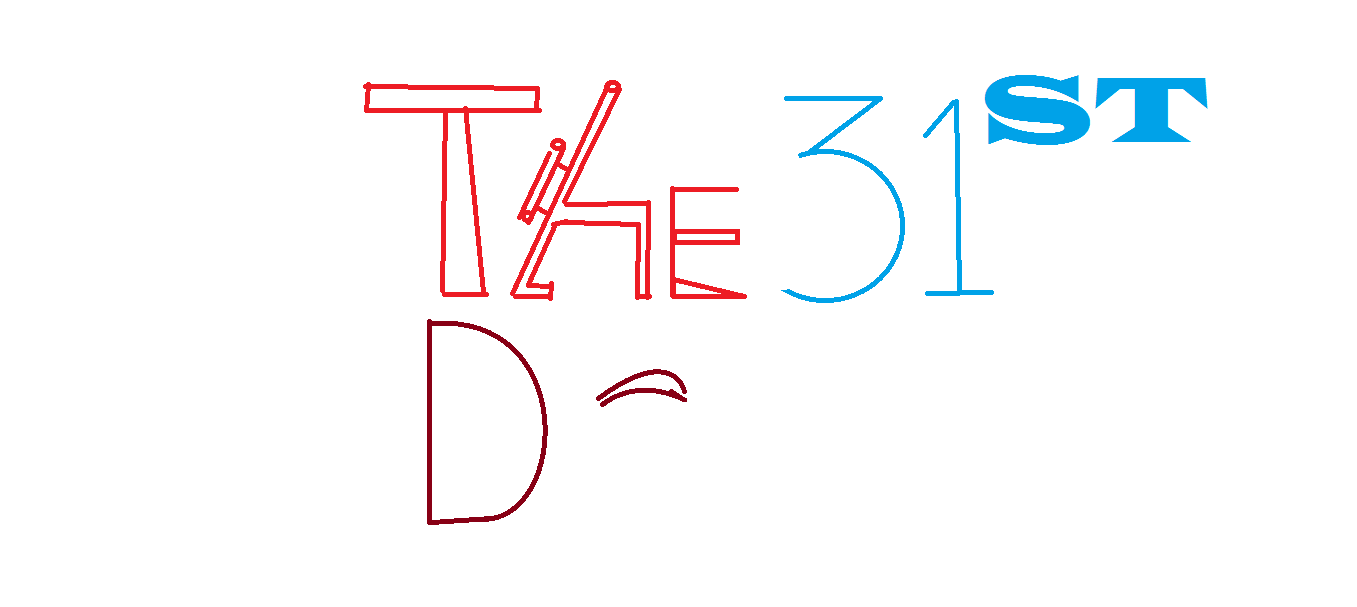           DAYASRAR FAROOQ MALIKTHE 31st DAY ………………………………………………………………The Preamble Of Our Constitution states various fundamental rights in which freedom of expression is also counted.Although our worthy leaders always debate to abate our problems,but on the dark time of violence.They make policies and agendas but without our consent. They all promise us happiness and joy but we always see misery and mourn.Today we are once again hit with a turmoil and from last 30 days my mind was in captivity and now I have released it and it’s now free to think and talk..I recall the for many decades people of the valley have seen these turmoil’s and these things are repeating their self after a regular interval of time. This has been fate of valley from last 27 years. To escalate the resistance many outfits of people went through the history who claimed to set free the valley from the continuing bondage of misery.And among them was one who had similar kind of ideas and had acquired GUN to solve the delicate issue.And became the main reason for this uprising.Since the killing of Hizb Commander BURHAN WANI, The situation in the valley is tense. BURHAN WANI (23) Was a Militant Outfit Commander whose attraction to the people of valley was focused through his pictures on social networks.After he was neutralized, agitations mocked the whole valley and till now (8 August 2016) 65 people were dead and thousands injured.                                               ON LOUDSPEAKERS ITS BURHAN 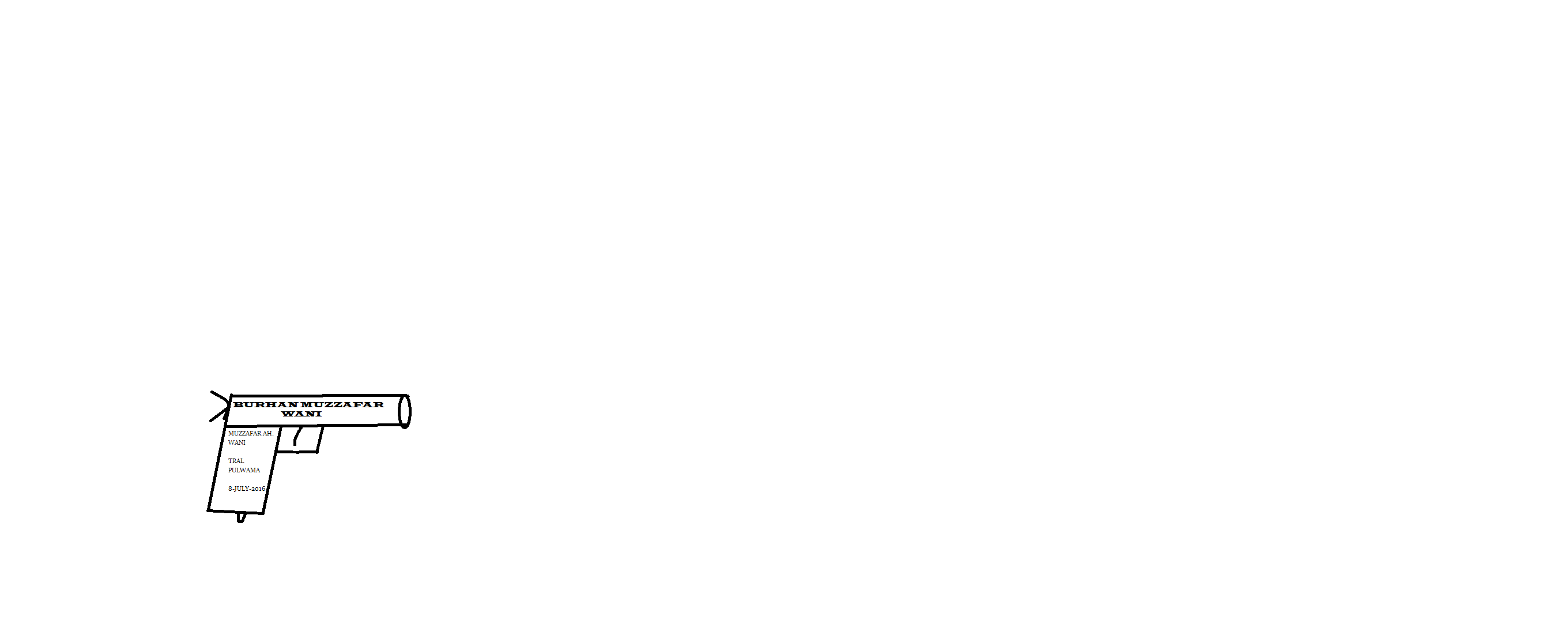 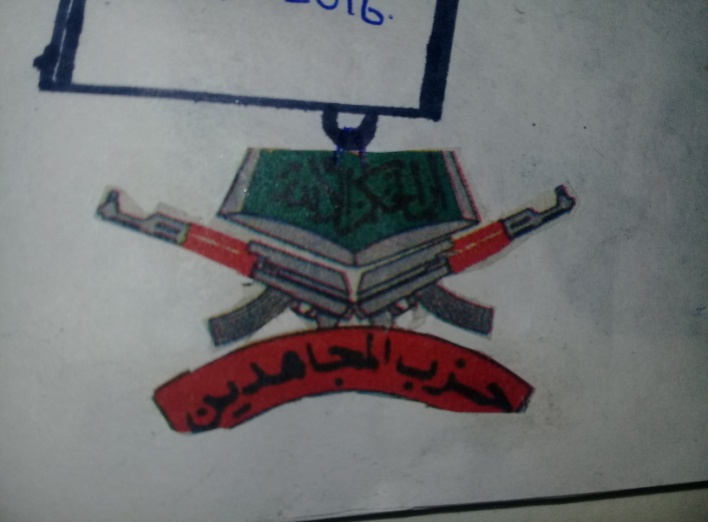 The whole state has started protests and all of the ten districts of valley are witnessing 31 day curfew which is still going on.It is the largest ever curfew imposed over a region for such a long period in the country since 1947.Massive protests have erupt besides curfew and security bondage. In certain plains several police stations are set ablaze and many rifles have been stolen till now.AMMO USAGE DATA OF 14 DAYS BY FORCES.As 31 days are gone and still there no solution being attained to this issue.I myself was sitting in my home about hundred kilometers away from national capital.I thought to sum up the events that happened in the valley in past 31 days to calibrate a single image of sorrow and misery to the people of the world The whole valley was now in the shroud of grief and mourns. Every single person held his story of cruelty and brutality from Indian Security Forces.The valley was also cut from the rest of the virtual world and internet and communication services were barred in the valley.This civil unrest was growing rapidly and was increasing differences between people and their government.Pellets were the new face of horror which took away the vision and of anyone who came in their way.Till now 300 people had lost their vision and were completely blind.The civilians were dying as if animals were butchered no one took pains to get into the matter.NUMBER OF CIVILIANS KILLED TILL 31ST DAY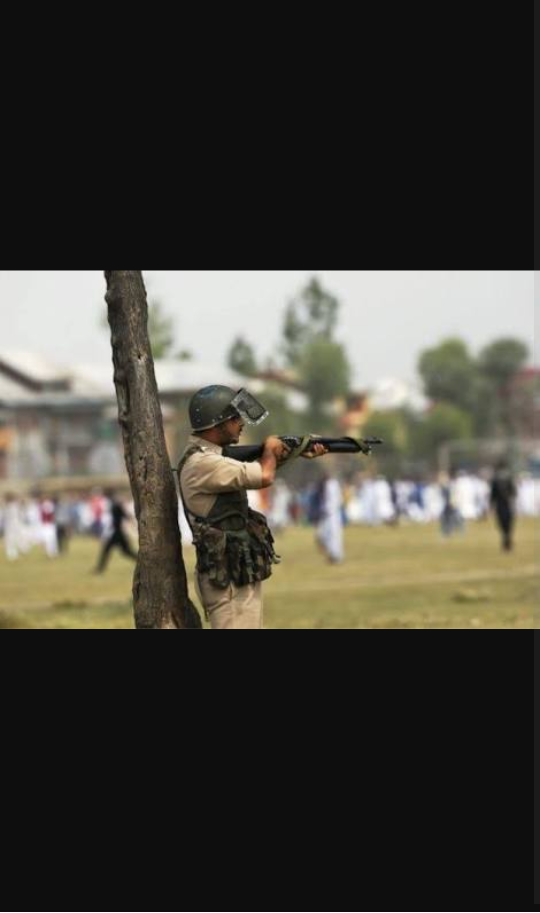 PICS OF VOILENCE IN VALLEY
 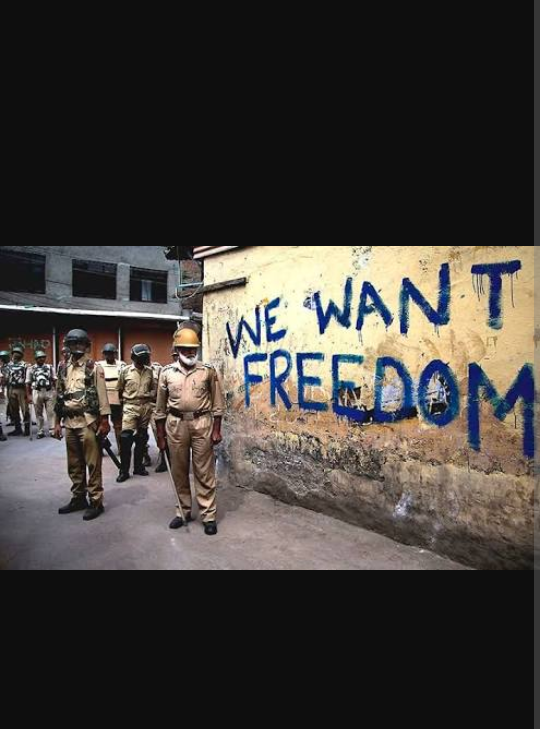 CHILDREN SHOWING THEIR ANGER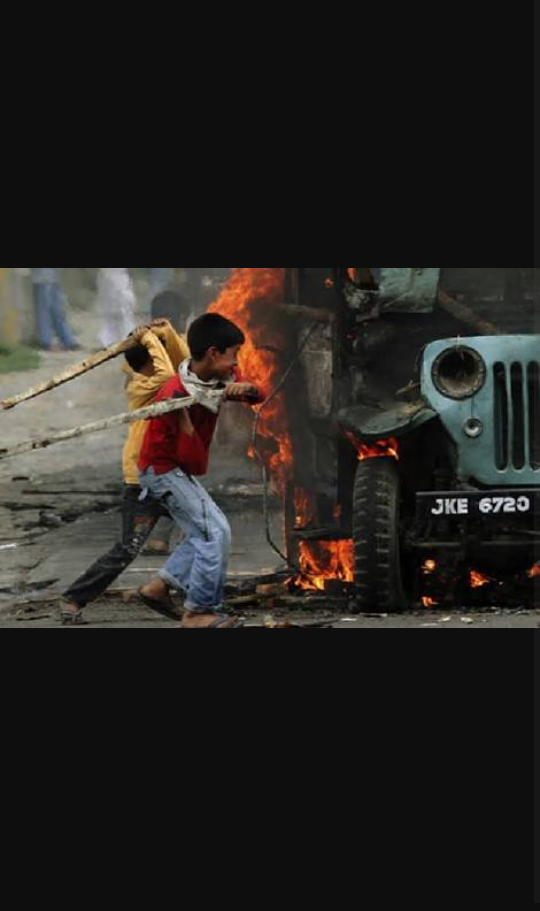 THOUSANDS AND THOUSANDS ATTEND THE FUNERAL OF BURHAN WANI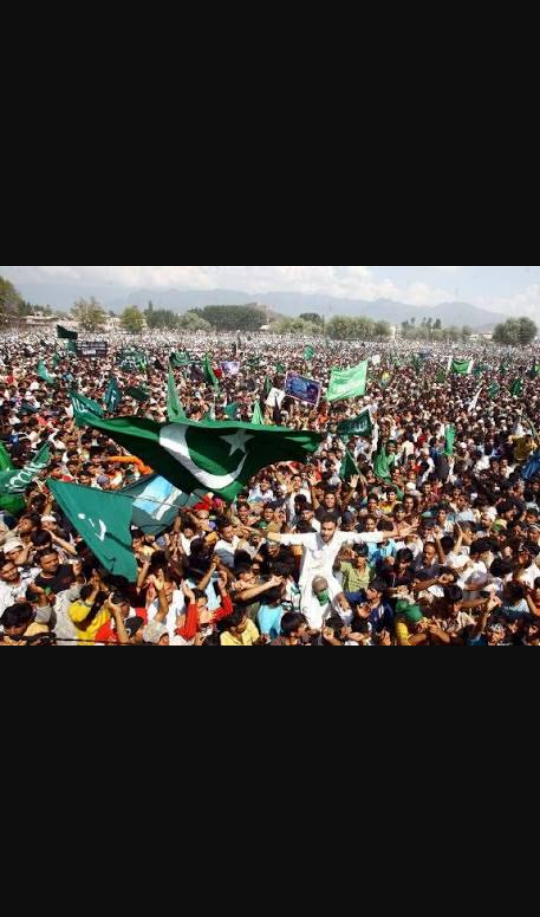 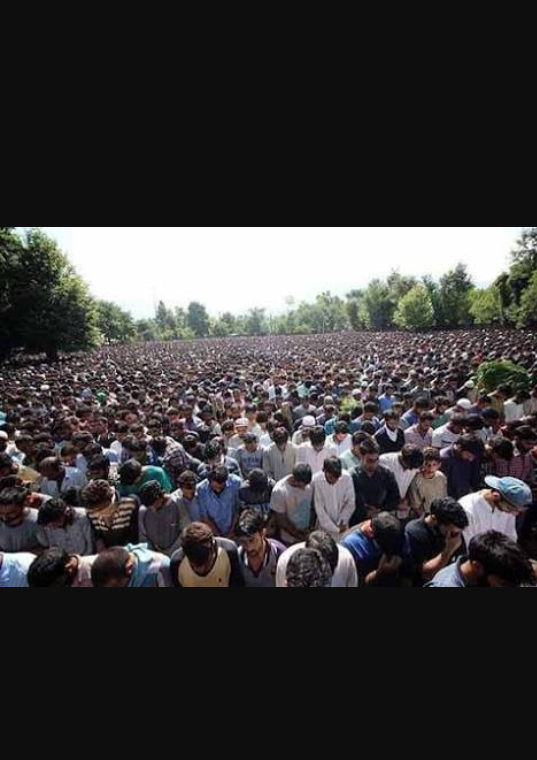 WITH NO FEAR A LONELY WOMAN WITH STONE IN HER HAND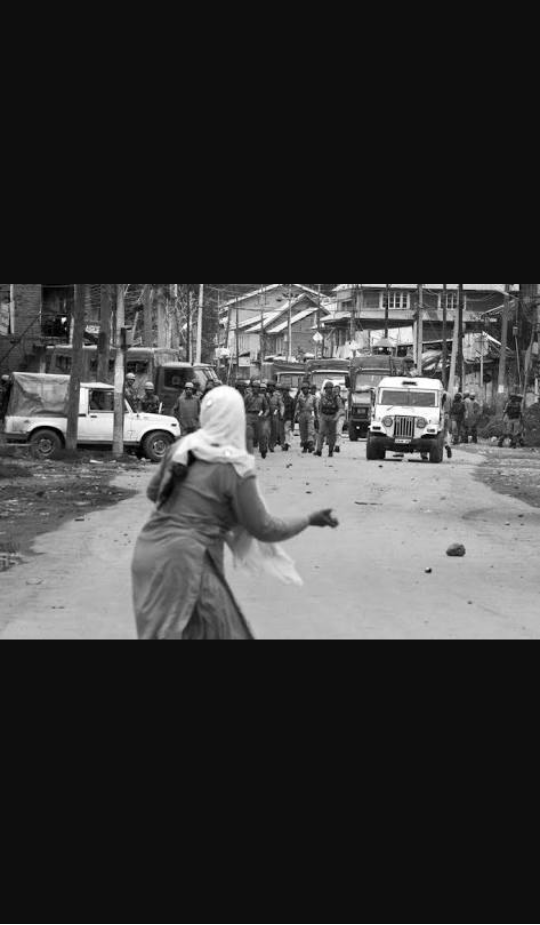 BURHAN OUR.HERO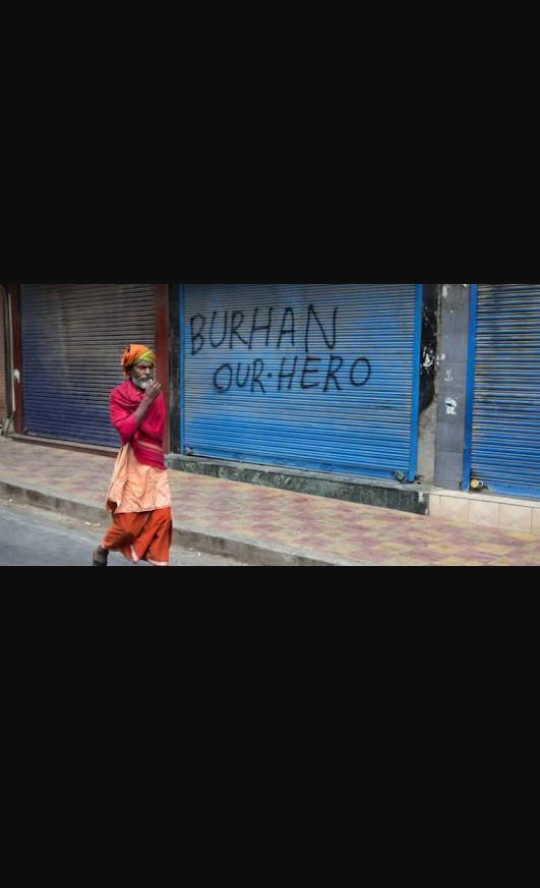 SO NOW WHAT?Here People are being left to die and the future of the valley is drowning to dark. Majority of people are now floating their boats on the separatist banks,number of people are following them and they are no one who bare the controlling the situation without being in direct power.The present handicapped government should rise and take steps to organize fully fledged talks with these separatists so that to acquire some beneficial outcome.They should try to know the consent of people and give them the RIGHT TO SELF-DETERMINATION .So we Pray that this delicate issue is solved without further undue delay in order to save 1.25 Crore People of state.TEAR GAS SHELL4,557PELLET CARTRIDGE2,012PLAST PELLET CARTRIDGE1,500RUBBER BULLETS1,039STUN GRENADES 816BLANK ROUNDS195STUN SHELLS125MULTI-BUTTON SHELLS101S.NoDistrictPeople killed 01ANANTNAG2302KULGAM1203SHOPIAN0904PULWAMA0605KUPWARA0606SRINAGAR0407BARAMULLA0208BUDGAM0209BANDIPORA01TOTAL65